Mandat du Bénévole en Chef/Reponsable pour le programme des petits déjeuners de l’école : ________________________________La ou les personnes agissant à titre de bénévole en chef (BEC)/ Responsable du programme de petits déjeuners sont encadrée(s) par un représentant de l’équipe-école, avec l’appui du coordonnateur du Club. Elle(s) a/ont pour mandat d’assurer le service des déjeuners à tous les enfants du club des petits déjeuners, tout en respectant les règles, les normes et les valeurs de l’école, et du Club des petits déjeuners.Aptitudes recherchées ExigencesAvoir la capacité de communiquer par courriel et être en mesure de répondre dans des délais de 24h. Avoir accès à un ordinateur (personnel ou à l’école). Être âgé de plus de 18 ans et répondre à une confirmation d’absence d’antécédents judiciaires exigée par la CSS.Bonne connaissance du français, et pour les écoles anglophones bonne connaissance du français et de l’anglais.Refuser de recevoir ou d’échanger ses coordonnées avec les enfants Refuser de développer des liens avec les enfants à l’extérieur du club (sauf si lien déjà existant)DisponibilitésTous les matins du calendrier scolaire régulier (sauf en cas d’exception) : ___________________________________Lors d’événements et de rencontres nécessaires au bon fonctionnement du club.Lors de la journée de préparation et de ménage en vue de l’ouverture et de la fermeture du club.Principales tâches et responsabilités •	Encadrement des étapes liées à la préparation et au service du déjeuner.Encadrement des bénévoles, dans l’application et la promotion des règles du MAPAQ.Encadrement des enfants selon les valeurs JeunEstime et le code de vie de l’école.•	Gestion harmonieuse et respectueuse de l’équipe de bénévoles et de l’équipe-école.Gestion responsable des menus en fonction des denrées, des allergies, du nombre d’enfants et du nombre de bénévoles.•	Suivi rigoureux des statistiques de présences.Conserver et transmettre les documents à la personne mandatée par l’école, pour la soumission des rapports en ligne.J’accepte d’être filmé, photographié ou interrogé par le club des petits déjeuners ou ses partenaires à des fins promotionnelles.    Oui       Non 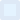 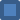 J’ai pris connaissance du mandat de bénévole en chef et je m’engage à en assumer les tâches et responsabilités. Signatures ________________________________                ___________________________________           ____________________Bénévole en chef		         			Signature 						  Date________________________________                ___________________________________           ____________________Direction 						Signature						  DateLeadership positifDiplomatie et discrétionBonne gestion du stressBon sens de l’organisationCapacités relationnelles (enfants et adultes)Loyauté